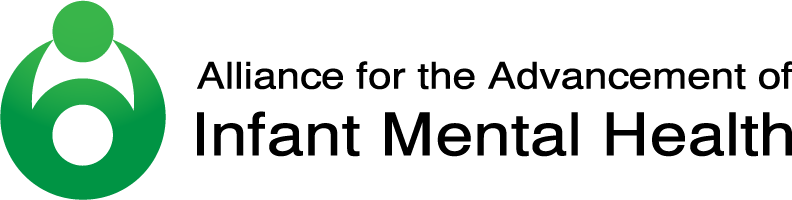 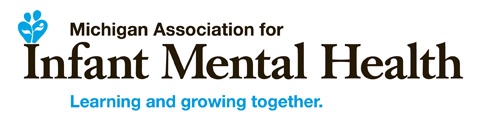 Application for Reactivation to Active Endorsement® StatusName:Phone:Email address:Current Category(ies) of Endorsement®:Date Inactive Status was granted:Reactivation Agreement:I request that my name be moved from the Inactive Endorsement® Registry to the Active Endorsement® Registry  I attest that I have maintained my membership with MI-AIMH (or another IMH association) while on the Inactive Endorsement® RegistryI attest that I submitted my Annual Endorsement® Renewal hours via my.mi-aimh.org that documents my 5 hours of specialized in-service training for each year while at Inactive StatusI have enclosed a Reactivation Fee of $25 I understand that MI-AIMH will respond to this application with a pro-rated expectation for the number of hours of specialized in-service training and, if applicable, the number of hours of RSC that will be required for my annual Endorsement® renewal via my.mi-aimh.org for the year that my Endorsement® is reactivatedSignature									DateSubmit completed document and check for $25 to MI-AIMH13101 Allen Road, Southgate, MI 48195